NOME DA ATIVIDADE: JOKEMPO DA VELHA	PARA ESSA ATIVIDADE SERÁ NECESSÁRIO DOIS JOGADORES E DE TAMPINHAS DE GARRAFA PET NO CENTRO DA ATIVIDADE DEVERÃO FAZER UM JOGO DA VELHA GRANDE PODE SER DESENHADO EM UMA FOLHA DE CADERNO, DE CADA LADO DO JOGO SERÁ COLOCADO TRÊS FITAS OU BARBANTES A UMA DISTÂNCIA DE 30 CM QUE SERÁ O CAMINHO PRA CHEGAR ATÉ O JOGO DA VELHA. INICIARÁ O JOGO CADA JOGADOR ATRÁS DA SUA LINHA E COM UMA TAMPA DE GARRAFA PET NA MÃO, DEVERÃO JOGAR JOKEMPO (PEDRA, PAPEL E TESOURA) QUEM GANHAR ANDARÁ UMA CASA (UMA FITA OU BARBANTE), DEPOIS DEVERÁ JOGAR DE NOVO QUEM CHEGAR AO JOGO DA VELHA ANTES TEM O DIREITO DE COLOCAR A TAMPINHA NO JOGO, DEPOIS DE COLOCADO A TAMPINHA DEVERÃO VOLTAR AO INÍCIO DO JOGO NOVAMENTE GANHA O JOGO QUEM CONSEGUIR FECHAR UMA LINHA NO JOGO DA VELHA. 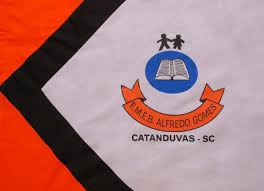 ESCOLA MUNICIPAL DE EDUCAÇÃO BÁSICA ALFREDO GOMES.RUA: CORONEL RUPP BAIRRO CENTRO OESTECATANDUVAS – SC      ANO 2021 CNPJ – 78502697/0001-96DIRETORA: IVÂNIA NORA.ASSESSORA PEDAGÓGICA: SIMONE ANDRÉA CARL.ASSESSORA TÉCNICA ADM.: TANIA N. DE ÁVILA.PROFESSORA: GABRIELA ABATTIALUNO(A):................................................................................SÉRIE: 1 ANO PERÍODO MATUTINO   DISCIPLINA: EDUCAÇÃO FÍSICA 